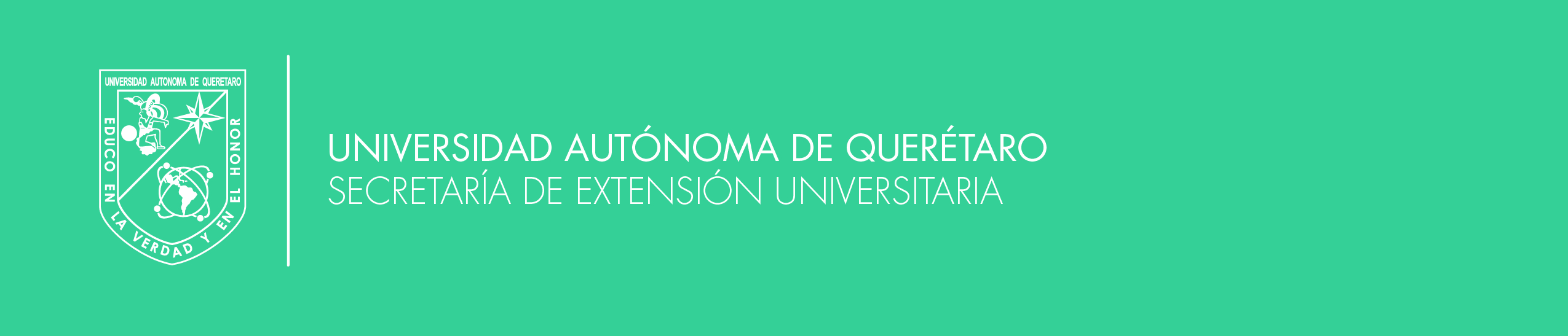        ANEXO 1FORMATO DE REGISTRO DE PROYECTOS DE VINCULACIÓNDatos del responsable técnicoDatos del proyecto de vinculaciónProductos entregables al finalizar el proyecto de vinculación Fecha (dd/mm/aa)Uso exclusivo de Secretaría de Extensión UniversitariaFecha (dd/mm/aa)No. de Registro:Nombre del responsable del proyecto :Clave de trabajador:Clave de trabajador:Facultad de adscripción:Campus:Campus:Campus:Campus:Máximo grado académico: (Indicar con una X)DoctoradoMaestríaEspecialidadEspecialidadEspecialidadEspecialidadTipo de contratación: (Indicar con una X)PTCMedio TiempoTiempo Libre (mín. 20 horas)Tiempo Libre (mín. 20 horas)Tiempo Libre (mín. 20 horas)Tiempo Libre (mín. 20 horas)Honorarios (tiempo completo)Honorarios (tiempo completo)Lugar donde obtuvo su último grado académico:Distinciones:Nivel del SNI: Periodo de vigencia: Periodo de vigencia: Periodo de vigencia: Periodo de vigencia: Periodo de vigencia: PRODEPPeriodo de vigencia: PRODEPPeriodo de vigencia: PRODEPPeriodo de vigencia: PRODEPPeriodo de vigencia: PRODEPPeriodo de vigencia: PRODEPPeriodo de vigencia: Correo electrónico:Tel./extensión:Tel./extensión:Tel./extensión:Tel./extensión:Tel./extensión:Título del Proyecto:Título del Proyecto:Título del Proyecto:Título del Proyecto:Título del Proyecto:Tipo de proyecto:Tipo de proyecto:Tipo de proyecto:Tipo de proyecto:Tipo de proyecto:Vinculación TecnológicaVinculación TecnológicaVinculación SocialVinculación SocialVinculación SocialVinculación SocialVinculación SocialVinculación SocialArte y culturaArte y culturaArte y culturaArte y culturaArte y culturaArte y culturaLínea de trabajo en la que incide el proyecto:Línea de trabajo en la que incide el proyecto:Línea de trabajo en la que incide el proyecto:Línea de trabajo en la que incide el proyecto:Línea de trabajo en la que incide el proyecto:Objetivo del proyecto:Objetivo del proyecto:Objetivo del proyecto:Objetivo del proyecto:Objetivo del proyecto:Resumen del proyecto (máximo 200 palabras)Resumen del proyecto (máximo 200 palabras)Resumen del proyecto (máximo 200 palabras)Resumen del proyecto (máximo 200 palabras)Resumen del proyecto (máximo 200 palabras)Palabras clave:Palabras clave:Palabras clave:Palabras clave:Palabras clave:Financiamiento interno:Financiamiento interno:Financiamiento interno:Recursos de la FacultadRecursos de la FacultadRecursos de la FacultadRecursos de la FacultadRecursos de la FacultadRecursos de la FacultadRecursos de la FacultadRecursos de la FacultadFOVINFOVINFOVINFOVINFOVINFOVINFOVINFOVINFinanciamiento externo:Financiamiento externo:Financiamiento externo:ConvocatoriaConvocatoriaConvocatoriaConvocatoriaConvocatoriaConvocatoriaConvocatoriaConvocatoriaConvocatoriaConvocatoriaConvenioConvenioConvenioConvenioConvenioConvenioConvenioNombre de la instancia que otorga recurso:Nombre de la instancia que otorga recurso:Nombre de la instancia que otorga recurso:Monto aprobado:(Indicar tipo de moneda y monto total en pesos mexicanos)Monto aprobado:(Indicar tipo de moneda y monto total en pesos mexicanos)Monto aprobado:(Indicar tipo de moneda y monto total en pesos mexicanos)Moneda NacionalMoneda NacionalMoneda NacionalMoneda NacionalMoneda NacionalMoneda NacionalDólaresDólaresDólaresDólaresDólaresEurosEurosEurosEurosEurosEurosEurosMonto total:Monto total:Monto total:Monto total:Fecha de inicio:(Aquella que apruebe la instancia que financia)Fecha de inicio:(Aquella que apruebe la instancia que financia)Fecha de inicio:(Aquella que apruebe la instancia que financia)Fecha de inicio:(Aquella que apruebe la instancia que financia)Fecha de término:(Aquella que apruebe la instancia que financia)Fecha de término:(Aquella que apruebe la instancia que financia)Fecha de término:(Aquella que apruebe la instancia que financia)Fecha de término:(Aquella que apruebe la instancia que financia)Fecha de término:(Aquella que apruebe la instancia que financia)Fecha de término:(Aquella que apruebe la instancia que financia)Fecha de término:(Aquella que apruebe la instancia que financia)Fecha de término:(Aquella que apruebe la instancia que financia)Fecha de término:(Aquella que apruebe la instancia que financia)Fecha de término:(Aquella que apruebe la instancia que financia)Colaboradores: (Proporcionar los datos requeridos)Colaboradores: (Proporcionar los datos requeridos)Colaboradores: (Proporcionar los datos requeridos)Colaboradores: (Proporcionar los datos requeridos)Colaboradores: (Proporcionar los datos requeridos)AdscripciónAdscripciónAdscripciónAdscripciónAdscripciónAdscripciónAdscripciónNombreNombreNombreNombreNombreNombreNombreNombreNombreNombreClave(Solo aplica a la UAQ)Clave(Solo aplica a la UAQ)Clave(Solo aplica a la UAQ)Clave(Solo aplica a la UAQ)Productos que realizarán derivados de la colaboración.Productos que realizarán derivados de la colaboración.Productos que realizarán derivados de la colaboración.Productos que realizarán derivados de la colaboración.Productos que realizarán derivados de la colaboración.Productos que realizarán derivados de la colaboración.Colaboradores: (Proporcionar los datos requeridos)Colaboradores: (Proporcionar los datos requeridos)Colaboradores: (Proporcionar los datos requeridos)Colaboradores: (Proporcionar los datos requeridos)Colaboradores: (Proporcionar los datos requeridos)Colaboradores: (Proporcionar los datos requeridos)Colaboradores: (Proporcionar los datos requeridos)Colaboradores: (Proporcionar los datos requeridos)Colaboradores: (Proporcionar los datos requeridos)Colaboradores: (Proporcionar los datos requeridos)Alumnos participantes:Alumnos participantes:Alumnos participantes:Alumnos participantes:Alumnos participantes:AdscripciónAdscripciónAdscripciónAdscripciónAdscripciónAdscripciónAdscripciónNo. de expedienteNo. de expedienteNo. de expedienteNo. de expedienteNo. de expedienteNo. de expedienteNo. de expedienteNo. de expedienteNo. de expedienteNo. de expedienteEstudiante o pasanteEstudiante o pasanteEstudiante o pasanteEstudiante o pasanteLicenciatura,Especialidad, Maestría o DoctoradoLicenciatura,Especialidad, Maestría o DoctoradoLicenciatura,Especialidad, Maestría o DoctoradoLicenciatura,Especialidad, Maestría o DoctoradoLicenciatura,Especialidad, Maestría o DoctoradoLicenciatura,Especialidad, Maestría o DoctoradoAlumnos participantes:Alumnos participantes:Alumnos participantes:Alumnos participantes:Alumnos participantes:Alumnos participantes:Alumnos participantes:Alumnos participantes:Alumnos participantes:Alumnos participantes:Proyecto de Vinculación Social (PVS)Proyecto de Vinculación Social (PVS)Proyecto de Vinculación Tecnológica (PVT)Proyecto de Vinculación Tecnológica (PVT)Proyecto de Vinculación Artístico-Cultural (PVAC)Informe técnico debidamente aprobado y finiquitado (presentar carta de finiquito). Este producto es obligatorio para todos los proyectos.Informe técnico debidamente aprobado y finiquitado (presentar carta de finiquito). Este producto es obligatorio para todos los proyectos.Informe técnico debidamente aprobado y finiquitado (presentar carta de finiquito). Este producto es obligatorio para todos los proyectos.Informe técnico debidamente aprobado y finiquitado (presentar carta de finiquito). Este producto es obligatorio para todos los proyectos.Informe técnico debidamente aprobado y finiquitado (presentar carta de finiquito). Este producto es obligatorio para todos los proyectos.Bitácora o expediente de actividades con memoria fotográfica.Bitácora o expediente de actividades con memoria fotográfica.Tesis concluida de licenciatura o posgrado.Tesis concluida de licenciatura o posgrado.Videos documentales.Videos documentales.Videos documentales.Artículos indizados.Artículos indizados.Tesis terminada de licenciatura o posgrado.Materiales didácticos.Materiales didácticos.Libros.Libros.Artículos en revistas especializadas.Materiales de difusión.Materiales de difusión.Capítulo de libros.Capítulo de libros.Libros.Tesis o memoria terminada de licenciatura o posgrado.Tesis o memoria terminada de licenciatura o posgrado.Registro de propiedad intelectual.Registro de propiedad intelectual.Capítulo de libros.Artículos de difusiónArtículos de difusiónSinodalíasSinodalíasRegistro de propiedad intelectual.Libros.Libros.Presentación de resultados del proyecto artístico-cultural en congreso, mesa redonda, simposio, taller o seminario.Capítulo de libros.Capítulo de libros.Exposiciones de artes visuales, video arte, intervenciones, multimedia, conciertos, partituras, puestas en escena y presentaciones de danza en Escenarios de reconocido prestigio nacional o internacional.Revistas.Revistas.SinodalíasRegistro de propiedad intelectual.Registro de propiedad intelectual.Registro de consultas a la comunidad, incluyendo evaluación o diagnóstico, seguimiento y reporte.Registro de consultas a la comunidad, incluyendo evaluación o diagnóstico, seguimiento y reporte.SinodalíasSinodalías(Nombre y firma)Responsable del proyecto(Nombre y firma)Director de Vinculación(Nombre y firma)Secretaría de Extensión Universitaria